ХVIII Всероссийская олимпиада по технологииМуниципальный   этапЗадания теоретического конкурса по номинации «Культура дома и декоративно-прикладное творчество» 7 класс.Технология.Определите, какое из утверждений является правильным:а) процесс создания творческого проекта по изготовлению швейных изделий происходит в такой последовательности: разработка эскиза, конструирование, технология, пошив готового изделия;б)  процесс создания творческого проекта по изготовлению швейных изделий происходит в такой последовательности: конструирование, технология, пошив готового изделия;в) процесс создания творческого проекта по изготовлению швейных изделий происходит в такой последовательности: разработка эскиза, конструирование, технология, пошив готового изделия, продажа готового изделия. Кулинария.2. Можно ли готовить пишу в посуде с поврежденной эмалью: (отметьте знаком + правильные ответы)a) можно некоторые блюда;б) нет; в) да;г) все перечисленное. 3. Как называется тонизирующий и ароматный безалкогольный напиток, на основе молока или воды и какао-порошка:(отметьте знаком + правильные ответы)a) «Какао» б) «Кофе»в) «Компот»г) «Морс»4.  Назовите вспомогательные способы тепловой обработки продуктов:(отметьте знаком + правильные ответы)а) варка; б) пассерование; в) бланширование;г) все перечисленное.5. Какие процессы происходят при солении и квашении: (отметьте знаком + правильные ответы)a) брожение; б) квашение; в) маринование; 6.Пресное тесто готовят: (отметьте знаком + правильные ответы)a) на дрожжах; б) без дрожжей; в) с крахмалом;г) с желатином. Материаловедение.7.Что служит сырьем для получения вискозных тканей:(отметьте знаком + правильные ответы)a) лен;б) хлопок; в) шерсть;г) древесина. 8. Печатание - это:(отметьте знаком + правильные ответы)a) поглощение из раствора красящего вещества;б) процесс нанесения цветного рисунка красителями;в) создание на поверхности ткани ворса;г) удаление с поверхности выступающих кончиков волокон. Проектирование и изготовление одежды. 9. Какие швы относятся к группе соединительных: (отметьте знаком + правильные ответы)a) обтачные;б) накладной с закрытым срезом;в) стачной;                                г) все перечисленное.10. Какие швы могут быть использованы  при обработке  низа  изделия: (отметьте знаком + правильные ответы)a) окантовочный;   б) стачной;в) шов вподгибку с закрытым срезом;г) настрочной.  11. Как называются ножницы для раскроя изделия:(отметьте знаком + правильные ответы)а) канцелярские;б) маникюрные;в) портновские;г) кухонные;История костюма.12. Какой цвет преобладал  в праздничной  одежде  в древней н Руси:(отметьте знаком + правильные ответы)a) оранжевый;б)  синий;в) красный;г) черный. Рукоделие.13. Выполнение какого элемента изображено на рисунке: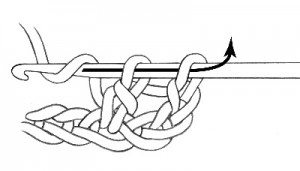 a) столбик с накидом;б)  цепочка воздушных петель;в) начальная петля;г) соединительный столбик. Интерьер.14.  Что такое интерьер: (отметьте знаком + правильные ответы)a) архитектурно и художественно оформленное пространство помещения; б) выбор цветового решения в помещения; в) наполнения помещения бытовой техникой;г) наполнения помещения предметами мебели. Экономика семьи, предпринимательство.15. Себестоимость изделия это:a) затраты на разработку изделия; б) затраты на рекламу  изделия; в) затраты на  производство и реализацию изделия, выраженные в денежной форме;г)  затраты на производство и реализацию изделия, выраженные в косвенной форме. Конструирование (черчение) и моделирование (дизайн одежды).16. При расчете суммы вытачек на юбке учитываются мерки:(отметьте знаком + правильные ответы)а) Ст;б) Ди;в) Сб;г) все перечисленное.17. Какие мерки при измерении   фигуры записывают полностью:(отметьте знаком + правильные ответы)а) мерки длины б) мерки шириныв) мерки полуобхватов г) все перечисленное.18. При моделировании юбки расширяющейся к низу расширение может быть выполнено:(отметьте знаком + правильные ответы)a) увеличением ширины заднего полотнищаб) увеличением вытачки на  переднем полотнищев) закрытием вытачек по линии талииг) вертикальными рельефами по переднему и заднему полотнищу19. Моделирование - это: (отметьте знаком + правильные ответы)а) выполнение расчета и построение чертежей деталей швейных изделий; б) создание различных фасонов (форм) швейного изделия на основе базовой выкройки; в) построение чертежей деталей швейных изделий; г) нанесение на базовую выкройку направления долевой нити.Творческое задание.20. Представьте варианты обработки низа юбки из тонкой шелковой ткани  (схемы обработки с указанием названия шва):Схема обработкиНазвание  шва